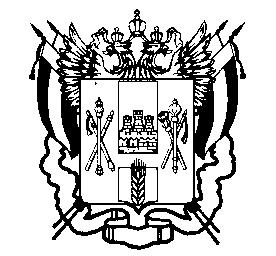 ПРАВИТЕЛЬСТВО  РОСТОВСКОЙ  ОБЛАСТИМИНИСТЕРСТВООБЩЕГО  И  ПРОФЕССИОНАЛЬНОГООБРАЗОВАНИЯРОСТОВСКОЙ ОБЛАСТИ(минобразование Ростовской области)пер. Доломановский, . Ростов-на-Дону, 44082тел.   (863) 240-34-97факс (863) 267-86-44E-: min@rostobr.ruhttp://www.rostobr.ru11.04.2018 № 24/4.3 - 5066на №___________ от __________Об участии во Всероссийской акции «Сто баллов
для победы»Руководителяммуниципальных органов,осуществляющих управлениев сфере образованияФедеральная служба по надзору в сфере образования и науки
(далее – Рособрнадзор) 5 апреля 2018 года в городе Новосибирске дала старт Всероссийской акции «Сто баллов для победы» (далее – акция), посвященной Году волонтера и добровольца в России. Традиционно минобразование Ростовской области поддерживает акцию и организует проведение аналогичного мероприятия на территории области.Для проведения акции на территории области будет организована одна очно-заочная площадка на базе ГБУ РО «Ростовский областной центр обработки информации в сфере образования». Мероприятие состоится 17 апреля в 15:00.
В рамках проведения акции запланирована встреча старшеклассников
и выпускников со стобалльниками для обмена опытом по вопросам успешной сдачи единого государственного экзамена (далее – ЕГЭ).При подготовке к проведению мероприятия рекомендуем:разместить на официальных сайтах органов местного самоуправления, осуществляющих управление в сфере образования, образовательных организаций информацию о проведении акции «Сто баллов для победы»;открыть на базе каждой образовательной организации книжную полку,
с помощью которой любой желающий сможет поделиться своей книгой и взять любую другую на время для чтения и подготовки к ЕГЭ;запланировать участие в акции старшеклассников и выпускников, руководителей и учителей общеобразовательных организаций, благотворителей, общественных деятелей, деятелей культуры и образования, представителей средств массовой информации, органов местного самоуправления на территории муниципального образования, представителей средств массовой информации (далее – СМИ).Прошу:обеспечить удаленное подключение к площадке проведения акции
в соответствии с установленной квотой (приложение № 1) по ссылке: http://b64785.vr.mirapolis.ru/mira/s/tgEKGG;использовать символику мероприятия (приложение № 2) при проведении интервью с участниками мероприятия, сьемке видеороликов, а также
для подготовки информации по итогам проведения акции, оформления фотозоны
и материалов для участников мероприятия;опубликовать новость о результатах проведения мероприятия
в СМИ, прессе, на официальных сайтах органов местного самоуправления, осуществляющих управление в сфере образования, образовательных организаций.Приложение: в электронном виде.И.о. министра                                                                                                 А.Е. ФатеевТатьяна Геннадьевна Кадач, (863) 269 57 42